Name the parts labeled on the picture of the ram’s reproductive system below and define the functions of a, c and e. 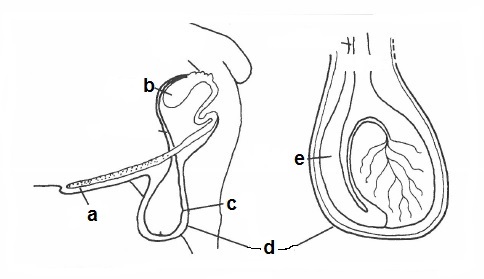 True or False?  Ram semen is extremely concentrated when compared to boar or bull semen?What is a Breeding Soundness Exam (BSE)?  																				What age do ewes and rams normally reach puberty?  					What four factors can affect the age where sheep reach puberty? What is anestrus in ewes?  																							What are three types of anestrus?  What is the average length that estrus lasts in ewes?  					What are hormones? 																																						Match the following reproductive hormones with their function.EstrogenFSHGnRHProgesteroneTestosterone	  maintains pregnancy	  stimulates the production of sperm	  development of sex organs in the ram	  development of sex organs in the ewe	  triggers the release of FSH and LHWhat are genetics?  																																						Write the heritability percentage on the line to the right, then rank the following heritability traits from 1-8 lowest (least heritable) to highest (most heritable). Rank			Trait				Heritability (%)
	  		birth weight 					  		fleece yield 					  		carcass weight 				  		age at puberty 				 		lamb survival 				  		staple length 					  		dressing percent 				  		fleece color 				